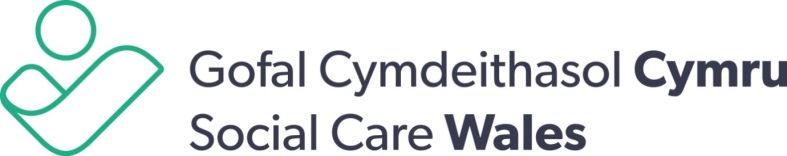 Pwrpas y swyddMonitro datblygiadau deddfwriaethol, gwleidyddol a pholisi cyhoeddus a chynghori ar sut y gallai'r rhain effeithio ar sefydlu neu newid polisïau Gofal Cymdeithasol CymruMonitro gwaith y Cynulliad, y Llywodraeth a sefydliadau eraill, a diweddaru uwch reolwyr ar ddatblygiadau sy'n berthnasol i Ofal Cymdeithasol CymruParatoi sesiynau briffio ar gyfer y Cadeirydd, y Prif Weithredwr a'r Cyfarwyddwyr ar gyfer cyfarfodydd dethol, gan dynnu tystiolaeth berthnasol at ei gilyddMonitro ymgynghoriadau a chynghori lle mae gan y rhain oblygiadau i strategaeth a pholisi Gofal Cymdeithasol CymruCefnogi dull y sefydliad o ymgysylltu â'i bartneriaid a'i randdeiliaidMynychu cyfarfodydd allweddol ar ran uwch gydweithwyr yn ôl yr angenMae'n hanfodol bod deiliad y swydd yn gallu cyflawni'r holl dasgau a chyfrifoldebau yr un mor gymwys yn Gymraeg a Saesneg.Prif gyfrifoldebau:Monitro datblygiadau deddfwriaethol, gwleidyddol a pholisi cyhoeddus, yn ogystal ag ymgynghoriadau a gwybodaeth arall a allai fod â goblygiadau i strategaeth a pholisi Gofal Cymdeithasol Cymru, a chynghori ar ba newidiadau y gallai fod angen eu hystyried.Rhoi diweddariadau rheolaidd i uwch reolwyr ar ddatblygiadau perthnasol yn y Cynulliad Cenedlaethol ag unrhyw faterion eraill ar y gorwel.Paratoi crynodeb wythnosol ar gyfer cydweithwyr mewnol a phartneriaid o bob rhan o'r sector, gan gynnwys diweddariadau polisi, gwybodaeth am ddigwyddiadau allweddol, a datblygiadau perthnasol eraill ledled Cymru a thu hwnt.Cynghori a gweithio gyda'r Cadeirydd, Prif Weithredwr, Cyfarwyddwyr a rheolwyr ar eu hymgysylltiad â Gweinidogion ac uwch swyddogion Llywodraeth Cymru, gan gynnwys ein noddwyr.Datblygu a threfnu cynllun ymgysylltu blynyddol e.e. e-fwletinau a digwyddiadau ad hoc gyda gwleidyddion lleol a chenedlaethol.Datblygu perthnasau ag ymgynghorwyr ac ymchwilwyr Gweinidogion ac Aelodau Cynulliad (AauC) perthnasol, yn ogystal â'r rhai sy'n cefnogi pwyllgorau allweddol a grwpiau trawsbleidiol.Monitro a gwerthuso llwyddiant ymgysylltu ag AauC trwy ddefnyddio ymchwil sydd wedi'i gomisiynu (Ipsos Mori). Defnyddio’r canfyddiadau hyn i ddatblygu'r cynllun ymgysylltu uchod.Paratoi sesiynau briffio a chyflwyniadau ar gyfer y Cadeirydd, y Prif Weithredwr a'r Cyfarwyddwyr ar gyfer cyfarfodydd dethol, a all gynnwys darparu tystiolaeth i bwyllgor Cynulliad.Mynychu cyfarfodydd allweddol ar ran uwch gydweithwyr yn ôl yr angen e.e. cyfarfodydd Llywodraeth Cymru ar gynllunio Brexit neu’r Economi Sylfaenol.Chwilio am sefydliadau neu grwpiau dylanwadol a allai fod yn flaenoriaeth ar gyfer ymgysylltu a chynorthwyo Gofal Cymdeithasol Cymru i gyflawni ei amcanion (gan adeiladu ar ymarfer mapio rhanddeiliaid allanol sydd eisoes ar waith).Datblygu perthnasau cryf â grwpiau polisi, y byd academaidd a 'melinau trafod' yng Nghymru a'r DU gyfan, yn enwedig mewn cysylltiad â pholisi gofal cymdeithasol, ond hefyd mewn meysydd eraill a all gael effaith ar ba mor dda y gallwn gyflawni ein huchelgeisiau, fel yr economi, sgiliau, addysg, iechyd ac ati.Cefnogi'r Rheolwr Cyfathrebu a Materion Cyhoeddus i ddatblygu a gweithredu mentrau i helpu Gofal Cymdeithasol Cymru i ddatblygu perthnasau gwell gyda'i brif grwpiau o randdeiliaid.Cymryd rhan yng ngweithgareddau'r tîm ar gyfryngau cymdeithasol a'u cefnogi yn ôl yr angen. Gweithio gyda'r tîm cyfathrebu ar sail ad hoc ac ar brosiectau penodol.Dirprwyo ar ran y Rheolwr Cyfathrebu a Materion Cyhoeddus, yn ôl yr angen.Manyleb personRydym yn disgwyl i'n holl staff i dderbyn a dangos ymddygiad sy'n cefnogi ein gwerthoedd sefydliadol:Parchu pawbGweld pobl fel unigolion a thrin pawb ag urddas a pharchYmddwyn yn broffesiynolGweithredu'n gyfrifol ac yn briodol, a dwyn ein gilydd i gyfrifDysgu drwy’r amserGwella ein hunain a chynorthwyo eraill i fod y gorau gallwn fodCynnwys poblAnnog a galluogi pawb i gydweithio.Ffurflen gaisCyfrinacholAdnoddau Dynol yn unig:Ffurflen gais								CyfrinacholA fyddech cystal â theipio neu ysgrifennu’n glir mewn inc du, gan y bydd angen llungopïo’r ffurflen honManylion personolCanolwyrA fyddech cystal â rhoi manylion dau gyflogwr y gallem ofyn am eirda ganddynt. Rhaid i’ch cyflogwr presennol neu gyn-gyflogwr fod yn un o’r rhain - os yn berthnasol.Gofynnir am eirda gan ganolwyr cyn y cyfweliad ar gyfer ymgeiswyr sydd ar y rhestr fer.Os na hoffech i ni gysylltu ach geirda nes ar ol y cyfweliad, ticiwch y blwch: Perthnasau a ffrindiauOes gennych chi ffrindiau neu berthnasau sy’n gweithio i Ofal Cymdeithasol Cymru?  Os felly, rhowch yr enw(au) perthnasol a’ch perthynas â’r sawl a enwir:Statws cyfreithiol i weithio yn y DUOes gennych chi hawl gyfreithiol i weithio yn y DU?                 Oes/Nac oesOs ‘OES’ ond bod amodau’n gysylltiedig â’r hawl honno, er enghraifft dyddiadau cychwyn neu orffen, rhowch fanylion:Os ‘NAC OES’ pa fath o drwydded sydd ei hangen arnoch?:Adegau nad ydych ar gaelA oes unrhyw ddyddiadau pan na fyddwch ar gael i ddod am gyfweliad yn ystod y ddeufis nesaf?___________________________________________________________________Addysg/CymwysterauRhowch enw’r sefydliad a pha fath o sefydliad ydyw, gan ddechrau gyda’r Ysgol Uwchradd a rhestrwch y cymwysterau a enillwyd ynghyd â’r dyddiadau.Aelodaeth o gyrff proffesiynol a chymwysterau professiynolRhowch fanylion eich aelodaeth o gyrff proffesiynol a lefel y cymhwyster a enillwyd.Hyfforddiant ychwanegolRhowch fanylion unrhyw hyfforddiant pellach neu arbenigol rydych chi wedi’i gwblhau neu ddatblygiad proffesiynol parhaus.CyflogaethOs ydych chi’n gadael yr ysgol/coleg, dylech gynnwys manylion eich swyddi gwyliau.Cyflogwr presennol neu ddiwethafCyn-gyflogwyrGan ddechrau gyda’r diweddaraf – parhewch ar dudalen newydd os oes angenManyleb personEsboniwch sut yr ydych yn cwrdd â’r meini prawf canlynol trwy gyfeirio at eich profiad blaenorol.HanfodolSut glywsoch chi am y swydd?Ticiwch y blwch yma os hoffech chi dderbyn unrhyw elfennau o'r broses gyfweld yn Gymraeg DatganiadRwy’n cadarnhau bod manylion y cais hwn a’r dystiolaeth o gymhwysedd a ddarperir i’w gefnogi yn wir ac yn gywir hyd y gwn; ac rwy’n rhoi caniatâd Gofal Cymdeithasol Cymru brosesu, trwy gyfrwng cronfa ddata gyfrifiadurol neu ddull arall, unrhyw wybodaeth yr wyf wedi’i darparu at ddibenion cyflogaeth gyda Gofal Cymdeithasol Cymru.Llofnod:_________________________________Swydd:Arweinydd Polisi a Materion CyhoeddusLleoliad:CaerdyddCyfradd tâl:B1 £31,014.12 - £37,123.92Math o gontract:ParhaolYn gyfrifol am:Ddim yn berthnasolYn adrodd i:Rheolwr Cyfathrebu a Materion CyhoeddusSwydd:Arweinydd Polisi a Materion CyhoeddusHanfodolDymunolCymwysterauGradd berthnasol neu lefel dda o addysg wedi'i chefnogi gan brofiad sylweddol.Tystiolaeth o ddatblygiad proffesiynol parhaus.GwybodaethGwybodaeth am y system wleidyddol a deddfwriaethol yng Nghymru a'r DU, sut mae'n gweithio a'i heffaith bosibl ar ein hamcanion.Gwybodaeth gadarn o'r heriau cyfredol ac yn y dyfodol sy'n wynebu'r sector.Cysylltiadau presennol ag ymgynghorwyr gwleidyddol a swyddogion yn y Cynulliad Cenedlaethol.ProfiadProfiad o weithio mewn amgylchedd polisi, gan gynnwys defnyddio ymchwil a dadansoddi i gyrraedd atebion.Hanes o adeiladu perthnasoedd rhanddeiliaid mewnol ac allanol effeithiol.Profiad yn y sector cyhoeddus o fewn corff rheoleiddio.Sgiliau a phriodoleddauY gallu i ddatblygu perthnasau cryf â phobl hŷn mewn gwleidyddiaeth a chan grwpiau o randdeiliaid eraill.Yn ddiplomyddol ac yn berswadiol, yn gallu cyfleu barn y sefydliad ar bynciau / materion, hyd yn oed pan na fyddant efallai'n cytuno ar y farn honno'n bersonol.Sgiliau rhwydweithio a thrafod profedig a'r gallu i reoli gweithgorau.Trefnus iawn ac yn cael ei yrru gan broses ond yn canolbwyntio ar ganlyniadau.Gallu dadansoddol cryf a sgiliau cyfathrebu ysgrifenedig a llafar hynod effeithiol.Yn gallu cyflwyno gwybodaeth gymhleth mewn ffordd ddealladwy i ystod o gynulleidfaoedd.Yn gallu gweithio ar eich liwt eich hun ac yn drefnydd cryf er mwyn reoli a blaenoriaethu ystod o weithgareddau yn ddibynadwy ac yn amserol.Yn brofiadol o ddarparu cyngor ac arweiniad eang i uwch reolwyr ac ar lefel y Bwrdd.Gofynion iaithGwrando a siarad: Yn gallu cyflawni holl agweddau llafar y swydd trwy gyfrwng Saesneg a Chymraeg.Darllen a deall: Yn gallu defnyddio a dehongli gwybodaeth o amrywiol ffynonellau trwy gyfrwng Saesneg a Chymraeg.Ysgrifennu: Yn gallu ysgrifennu deunydd arferol sy'n gysylltiedig â gwaith trwy gyfrwng Saesneg a ChymraegSwydd yr ymgeisir amdano:Arweinydd Polisïau a Materion CyhoeddusRhif Cyfeirnod yr ymgeisydd:Cyfenw - Mr/Mrs/Ms/Miss     Cyfenw - Mr/Mrs/Ms/Miss     Cyfenw - Mr/Mrs/Ms/Miss     Enw(au) CyntafEnw(au) CyntafEnw(au) CyntafCyfeiriad cartrefCyfeiriad cartrefCyfeiriad cartrefRhif FfônYn ystod y dydd:Adref:Ffôn symudol:e-bost:Enw:2. Enw:Teitl swydd:Teitl swydd:Cyfrifoldeb:Cyfrifoldeb:Cyfeiriad:Cyfeiriad:Cod post:Cod post:Ffôn:Ffôn:e-bost:e-bost:SefydliadCymwysterauDyddiadSefydliad proffesiynolLefel yr aelodaeth a gyflawnwydEnw, cyfeiriad a natur y busnes:Y swydd a’r cyfrifoldebau: Dyddiadau (mis a blwyddyn)  	O:    			I:Cyflog: (ar hyn o bryd neu pan adawsoch)Cyfnod rhybudd (os oes angen)Pam ydych chi eisiau gadael y swydd hon (neu pam y gwnaethoch chi ei gadael):Enw a natur y busnesY swydd, eich cyfrifoldebau a’ch cyflog ar adaelDyddiadau mis a blwyddynGwybodaeth am y system wleidyddol a deddfwriaethol yng Nghymru ac yn y DU, sut y mae’n gweithio a’i heffaith bosibl ar ein hamcanion.Gwybodaeth gadarn am yr heriau presennol a heriau’r dyfodol sy’n wynebu’r sector.Profiad o weithio mewn amgylchedd polisi, gan gynnwys y defnydd o ymchwil a dadansoddi er mwyn dod i gasgliadau.Hanes o adeiladu perthnasoedd rhanddeiliaid mewnol ac allanol effeithiol.Y gallu i ddatblygu perthnasau cryf â phobl hŷn mewn gwleidyddiaeth a chan grwpiau o randdeiliaid eraillSgiliau rhwydweithio a thrafod  profedig a’r gallu i reoli gweithgorau.Gallu dadansoddol cryf a sgiliau cyfathrebu ysgrifenedig a llafar hynod effeithiol.Yn gallu gweithio ar eich liwt eich hun ac yn drefnydd cryf er mwyn reoli a blaenoriaethu ystod o weithgareddau yn ddibynadwy ac yn amserol.Gwrando a siarad: Gallu cyflawni pob agwedd lafar o’r swydd trwy gyfrwng y Saesneg a’r Gymraeg.  Darllen a deall: Gallu defnyddio a dehongli gwybodaeth o ffynonellau amrywiol trwy gyfrwng y Saesneg a’r Gymraeg.Ysgrifennu: Y gallu i ysgrifennu deunydd arferol sy’n gysylltiedig â gwaith trwy gyfrwng y Saesneg a’r Gymraeg.